NoFotoNama MorfologiManfaatKeterangan link1.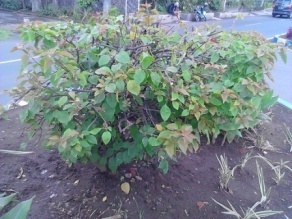 Bugenvil (Bougainvillea sp)Tinggi mencapai 10 meterBatang tanaman agak keras, berduri tajam dan bercabang-cabangDaun lebar membentuk bujur tirus yang membentuk rimbunan, ujung rucing, letaknya berhadapan-mengobati disentri, kencing nanah, bisul- untuk pewangi File: Aa_perdu.jpgKategori: perduhttp://id.wikipedia.org/wiki/Kembang_kertashttp://www.dai21juli.com/2012/11/manfaat-dan-khasiat-bunga-kertas.html2.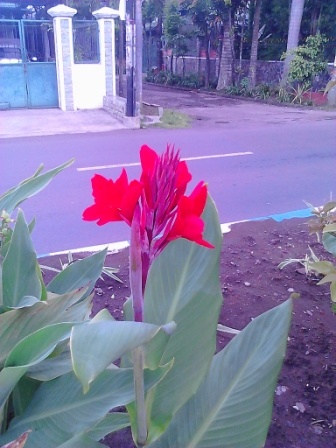 Bunga kana (Canna indica)Akar rimpang besar seperti ubiTinggi aksimal 2 m (tergantung spesies)Daun lebar dan besarDaun menyirip jelas warna hijauTangkai daun pendek, tersusun spiral dengan pelepah yang terbukaBunga berwarna cerahBunga kering dapat untuk menurunkan panas, penurun tekanan darah tinggi, radang kulit nanah dan jerawatBisa menghasilkan tepungRimpang umbinya digunakan untuk penyejuk, pereda demam, peluruh kencing, penenang dan menurunkan tekanan darahBb_bunga.jpghttp://d2landscape.birojasabali.com/2012/09/canna-indica-bunga-kana-bunga-tasbih.html3.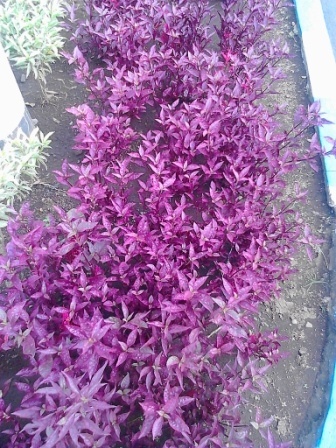 Teh-tehan merah (Acalypha mycrophilia)-Tinggi : 1-2 m-batang tegak,bercabang banyak, kasar,coklat-daun tunggal, bersilang berhadapan, tangkai daun silindris, panjang 2-4 cm, berwarna merah keunguan, bentuk daun lonjong, panjang 2-4 cm, lebar 1-1,5 cm, ujung dan pangkal runcing, tepi rata, permukaan kasar, warna merah sampai merah keunguan-akar serabut, putih kekuninganMengobati sakit perut dan pusingAntisepticAnti radang Gg_bunga.jpgsemakhttp://health.detik.com/readobat/209/herbal-teh-tehan-merah?mode_op=indikasihttp://www.google.co.id/url?sa=t&rct=j&q=teh-tehan%20merah&source=web&cd=9&cad=rja&ved=0CE0QFjAI&url=http%3A%2F%2Fbebas.vlsm.org%2Fv12%2Fartikel%2Fttg_tanaman_obat%2Fdepkes%2Fbuku5%2F5-001.pdf&ei=oh9tUdjpDczPrQfl-YDYBg&usg=AFQjCNGuik3x069pTs2l6o145NEWlBMdew&bvm=bv.45175338,d.bmk4.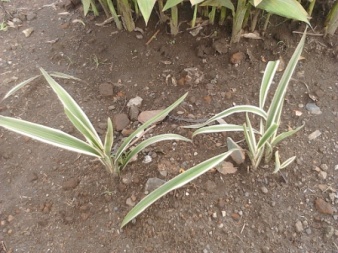 Lili paris (Chlorophytum comosum)Daun berwarna terang dipadu warna hijau muda di pinggirDaun memanjang, lebar 4 cmBerbatang dengan tinggi kisaran 10 cmAkar serabut berumbiSebagai penyegar badan/tonik penyegar badanSanseivera_tanaman.jpghttp://gardenmaterial.blogspot.com/2012/12/lili-paris-chlorophytum-comosum.htmlhttp://d2landscape.birojasabali.com/2012/08/chlorophytum-comosum-lili-paris.html5. 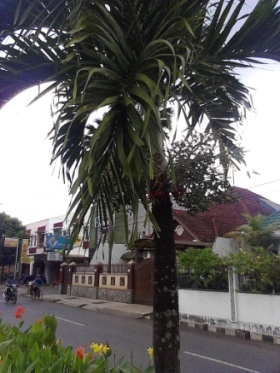 Palem raja (Roystonea regia)Tinggi mencapai 30 mTumbuhan tak bercabang dan tumbuh tegak ke atasDaun dan anak daun  panjang seperti pedang, ujung runcingPangkal daun berbentuk bundarDaun berbentuk menyirip,panjang 2-3 mAkar serabutPermukaan daun licin,Batang berbentuk bulat besar- tanaman hias- penyejuk udaraPalem_berkayu.jpghttp://baharuddinraufsblog.blogspot.com/2012/06/palem-raja-roystonea-regia.html